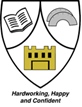 RUTHVENFIELD PSP.T.A.XMAS HAMPER RAFFLE2023Please find below the items we would appreciate donated.  The generosity over the past years have allowed us to make up several hampers and we hope to do the same this year.Whilst we have this list any additional goods are always welcome.The cost to enter is £1 per strip.Good-luck!RPS PTA HAMPER LIST_2023TeaOatcakesOatcakesCoffeeChutneyChutneySugarBiscuits for CheeseBiscuits for CheeseChristmas CakeChristmas PuddingChristmas PuddingLuxury Mince PiesSparkling Apple/Grape JuiceSparkling Apple/Grape JuiceMadeira CakeCranberry JuiceCranberry JuiceStollen CakeChocolate CoinsChocolate CoinsRed WineAfter Dinner FudgeAfter Dinner FudgeWhite WinePortPortMulled WineCheese TruckleCheese TruckleChampagne/ProseccoChristmas CrackersChristmas CrackersBreadsticksCrispsCrispsGinger BiscuitsNutsNutsChristmas NapkinsApricots/DatesApricots/DatesTinned BiscuitsIced Fruit CakeIced Fruit CakeWhiskey MiniaturesPoinsettia PlantPoinsettia PlantShortbreadBath BombsBath BombsAfter Dinner MintsCandlesCandlesDundee CakeHandwash/creamHandwash/creamYule LogHoneyHoneyBoxed ChocolatesJamJamNovelty Sweets for KidsPannettoniPannettoniChocolate SantaHot ChocolateHot ChocolateSelection BoxChocolate & Salted Caramel StirrerChocolate & Salted Caramel Stirrer